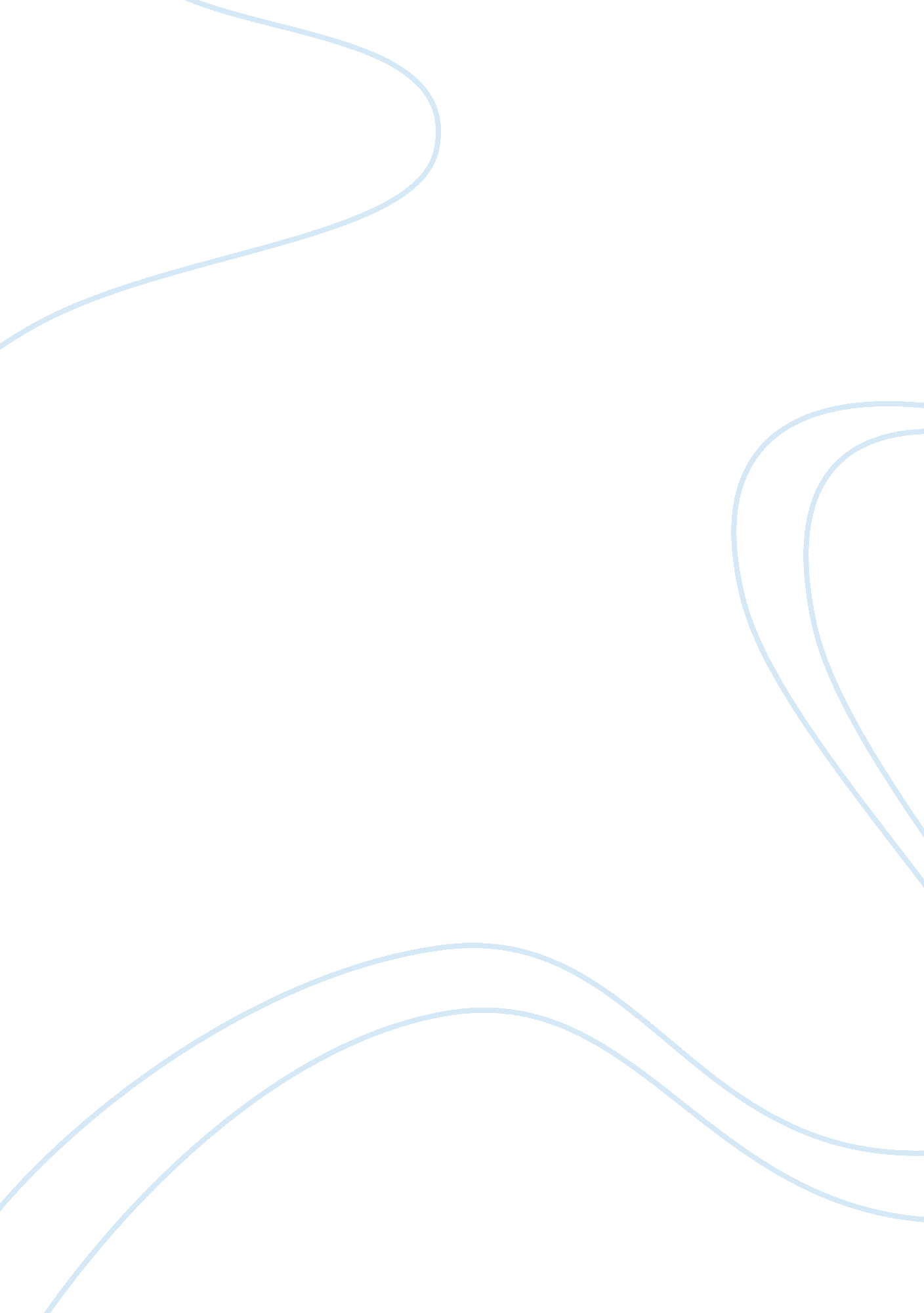 Ui prospectusEducation, University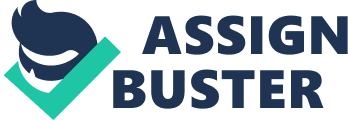 UNIVERSITY OF IBADAN POSTGRADUATE SCHOOL GUIDE TO ADMISSIONS 2012/2013 1 When the roll is called of those who deserve resounding success by their hardwork and devotion You surely will answer ‘ aye’! But the race is not always won by the best horses Accidents do occur, It is the wish of the Postgraduate School that the efforts of most of you be crowned with resounding success in the quest for truth and knowledge in the Nation’s Premier Institution of Higher Learning. - LINKS  E-mail: postgrad@mail. ui. edu. ng Website: http://www. postgraduateschool. ui. edu. ng 2 TABLE OF CONTENTS University of Ibadan - An Introduction.......................................................... Admission..................................................................................................... Types of Admission........................................................................................ Application Forms.......................................................................................... Guidelines for Filling Application Forms......................................................... Admission Criteria.......................................................................................... Available Research Degree Programmes........................................................... Areas of Specialisation .................................................................................... Admission Requirements ................................................................................ Method of Application ................................................................................;… Available Professional Degree Programmes ....................................................... Admission to Higher Degrees and Postgraduate Diplomas:………………………. Areas of Specialization Offered.......................................................................... Page 3 UNIVERSITY OF IBADAN - AN INTRODUCTION The University of Ibadan was founded in 1948 as a College of London University, with 104 students spread among three Faculties: Arts, Science and Medicine. It became an autonomous, degree-granting institution in 1962. Today, the University has a total enrolment of about 20, 000 students shared among different faculties - Arts, Science, Basic Medical Sciences, Clinical Sciences, Dentistry, Public Health, Pharmacy, Agriculture and Forestry, the Social Sciences, Education, Veterinary Medicine, Technology, Law as well as an Institute of African Studies, Institute of Education, Africa Regional Centre for Information Science, Institute of Advance Medical Research and Training, Centre for Literacy Training and Development in Africa and the Centre for Peace and Conflict Studies. About 40% of the enrolment is postgraduate students. The University of Ibadan was ranked by the National Universities Commission as the Overall Number 1 in its 2004 Ranking of Nigerian Universities. Ibadan was also ranked No 1 in Dentistry, No 1 in Medicine/Health Sciences; No 1 in Pharmacy, No 1 in the Sciences, No 1 in Veterinary Medicine; No 2 in the Social Sciences, and No 3 among Research Universities. Moreover, Ibadan was ranked No 1 in PhD Graduate Output. Recent Global ranking of Universities places Ibadan the 493rd in the world and 4th in Africa. We are still moving on. Postgraduate programmes at Ibadan have been so successful for a variety of reasons. These include: 1. Financial autonomy  The funds realised from postgraduate students at the University of Ibadan are ploughed back to service postgraduate training and research by allocating the greater percentage of such fees into the academic departments and the Postgraduate School. In order to encourage postgraduate students endowed with outstanding research potentials to undertake full-time research leading to a PhD of the University of Ibadan, the Postgraduate School has established two schemes, namely: (a) The University of Ibadan Postgraduate School Scholarship Scheme (b) The University of Ibadan Postgraduate School Teaching and Research Assistantship Scheme Funding Support to Academic Units for the Publication of Learned Journals No less than 15 academic journals are supported annually Maintenance of an active academic environment through the Interdisciplinary Research Discourse Series A comprehensive review of the regulations governing higher degrees After extensive discussions and deliberations by various sub and Ad-Hoc Committees of the Curriculum Committee, Executive Committee and the Board of the Postgraduate School, Senate approved “ The 2004 Regulations Governing Higher Degrees" in the University of Ibadan (ISBN 978-37883-0-2). The entire postgraduate curriculum is now 4 2. 3. 4. 5. being reviewed and revamped taking into cognisance recent trends and developments in the respective disciplines. 6. Workshops on Aspects of Research Methodologies are organized on a regular basis for postgraduate students and teachers viz: - Grant making - Conceptual frameworks in Research - Use of Statistics and ICT - Writing a PhD thesis - Writing academic papers - Development of a unique University of Ibadan Manual of Style (UIMS) - Ethics in Research Research publications. Conference Grants for Postgraduate Teachers. This scheme is to enable postgraduate teachers attend and present their research findings at local and international conferences. Since the introduction of the local and international conference grant in 2000 and 2005, respectively, no less than 105 postgraduate teachers benefit each session. ICT Support to all the academic units (Departments, Faculties, Institutes, Centres and the College of Medicine) to aid in teaching, research and publications. 7. 8. 9. The University has three postgraduate halls of residence with the capacity of 2, 800 bed spaces. These halls lie within walking distance of the University Library. The University houses an Arts Theatre and a resident performing company which, all the year round, produce a wide variety of plays generally available in the town (with a population of over two million people, the largest in black Africa). Many other cultural activities take place regularly. Sports are also well catered for. The sports complex has soccer, hockey, cricket, basketball, volleyball pitches, and a gymnasium. Courts are provided for tennis and squash. There is also an Olympic-size swimming pool. The campus is well-laid out with clear inscriptions on roads and monuments. It is a habitat for several rare and endangered plant species. AVIS  THE  INFORMATION  CONTAINED  HEREIN  IS  INTENDED  AS  A  GUIDE  TO  PROSPECTIVE  APPLICANTS  FOR  ADMISSION.     CANDIDATES  ARE  ADVISED  UPON  ADMISSION  TO  CONSULT  DEPARTMENTAL  AND  FACULTY  BROCHURES  AS  THEY  RELATE  TO  THEIR  RESPECTIVE  PROGRAMMES AND COURSES OF STUDY. 5 All correspondences should be addressed to: The Secretary, Postgraduate School, University of Ibadan, Ibadan, Nigeria. Prof. A. O. Olorunnisola Dean APRIL 2012 1. ADMISSION General Regulations Governing Admission to Higher Degree Programmes (a) Candidates for admission to higher degree programmes shall normally be graduates of the University of Ibadan or other Universities/Institutions recognised by the Senate. Admission shall be made by the Postgraduate School on the recommendation of the appropriate Faculty Postgraduate Committee. Candidates without any previous higher degrees in the relevant discipline may be admitted only to either the Degree of Master or the Professional Degree of Master. Candidates with recognised Research Higher Degree in the relevant discipline may be admitted to the M. Phil or Ph. D. degree programmes as appropriate, on the recommendation of the appropriate Faculty Postgraduate Committee. Where, in respect of an otherwise eligible candidate with a higher degree, a firm recommendation for admission to the Ph. D. degree programme cannot be made, a Faculty may recommend that a candidate be admitted provisionally to the M. Phil/Ph. D. programme pending an assessment report. Such an assessment shall be made by a panel set up by the Faculty Postgraduate Committee on the recommendation of the student’s department and shall take place not later than the end of the first semester of registration. (b) (c) (d) 2. TYPES OF ADMISSION (i) Full-Time Admission Full-time admission can be offered only to candidates who satisfy the Postgraduate School that they are not in employment, or that they have been released by their employers to undertake full-time studies. 6 Candidates found to have made a false declaration in this regard shall be asked to withdraw from the University. (ii ) Part"Time Admission Candidates may be admitted to part-time registration, if they are on the academic staff of the University or can satisfy the Postgraduate School that facilities for their work as part-time students are adequate. Candidates applying for part-time registration may be asked to show evidence of release by their employers. Admission as Occasional Students Candidates who satisfy the minimum entry requirements for higher degree programme and are recommended by the Faculty Postgraduate Committee may be admitted as occasional students, but shall not be awarded a degree of the University of Ibadan. This type of admission is also open to candidates registered for higher degrees of other Universities, recognised by Senate. (iii) 3. APPLICATION FORMS Requests for application forms into higher degree programmes of the University are normally made between January and April every year. The procedure for obtaining Application Forms is available at www. postgraduateschool. ui. edu. ng. Application forms cost N10, 750 for academic programmes and N15, 750 for professional programmes. GUIDELINES FOR FILLING APPLICATION FORMS (a) All application forms must be completed and returned to: The Admissions Officer, Postgraduate School, University of Ibadan, Ibadan, Nigeria. (b) Incomplete information from an applicant may delay or halt action on such application. Applicants are strongly advised to start processing their applications early in order to leave enough room for postal and other delays. A time lag of two to three weeks is usually required for the movement of mail to Nigeria from destinations outside Africa, and vice-versa. 4. (c) 7 (d) Candidates are required to ensure that their referees outside Nigeria forward their reports to the Postgraduate School at least four weeks before the stipulated deadline. The applicant’s full name and proposed course of study should appear on every document submitted, and especially on items that may arrive under separate confidential cover. A candidate may apply to only one department or programme. Personal Information Card This card, which is the basis of all records on applications received, must be legible and complete. (e) (f) (g) (h) Acknowledgement of Application Acknowledgement Cards, stamped with the date of receipt, will be posted as soon as the application is opened. In addition, applicants would be informed electronically (through the e mail addresses provided in the electronically filled Pre-Application form) of progress in the processing of their forms. (i) Letters of Recommendation The Postgraduate School, University of Ibadan, requires three letters of recommendation from faculty members or others well acquainted with the student’s academic work. Forms are provided for this purpose along with the main application form. The Postgraduate School expects applicants to return the recommendations by Referees sealed in separate envelopes, with their signatures across respective seals. Such reports could either come along with the main application forms or be mailed directly to the Secretary, Postgraduate School, University of Ibadan before the deadline for the submission of forms. (j) Transcripts/Certificates Official transcripts and photocopy of certificates of all degrees completed are to be mailed by the applicant with the application form. If the Registrar of an applicant’s University will provide an official copy to the School directly, applicants must enclose along with the application an unofficial or student’s copy of the transcript for temporary reference. To prevent delays, applicants should make adequate arrangements with their Registrars to provide transcripts before the stipulated deadline. 5. ADMISSION CRITERIA The University of Ibadan does not discriminate on the basis of race, colour, sex, sexual or affectional preference, age, religion, national or ethnic origin, 8 or physically challenged in the admission of students to all rights, privileges, programmes and activities generally accorded or made available to students in the administration of its educational policies and scholarship facilities. Applications are considered on a competitive basis by the Faculty Admissions Committee which evaluates all available information and selects the best qualified applicants from those whose credentials meet the standards for admission. In every case, decisions are reached through a comparison of the academic merits of all applicants applying in the same field. A bachelor’s degree in a broad programme of general education is normally prerequisite for admission but is not sufficient in itself. Foreign applicants are expected to have bachelor’s degree with at least a Second Class Upper Division from Universities recognised by the Senate. Since the language of instructions in the University of Ibadan is English, proficiency in reading, writing, speaking and understanding English is required for admission. Applicants who are considered for admission but cannot demonstrate proof of adequate proficiency may be required, to complete a course of instruction in English, prior to or concurrent with the beginning of their respective programmes. Academic records are also examined to determine whether the applicant has established a firm basis for graduate work in the proposed field of study. Letters of recommendation or Referee’s Reports are given very serious consideration. When an applicant fails to provide required documents, (transcripts, referees report, etc) his or her admission chances suffer in relation to those whose credentials are complete. Interviews Interviews may be required for some programmes. The Postgraduate School’s Admission Office will arrange such interviews in collaboration with the relevant Departments. Policy on Deferred Admission: The Postgraduate School, University of Ibadan, does not entertain deferment of admissions. Any offer of admission not taken up in the particular year it is given, may be considered to have lapsed. The affected candidates may however, reapply in the following academic year if they are still interested in their respective course of study. Such applications will be considered afresh along with other new forms. No bias would however be introduced. 6. (a) AVAILABLE RESEARCH DEGREE PROGRAMMES Doctor of Philosophy (Ph. D), Master of Philosophy (M. Phil), Master of Public Health (M. P. H.), Degree of Master (M. A., M. Sc., M. Ed, LL. M), These are available in the following Faculties and disciplines: 9 (i) (ii) Arts Islamic Studies; Arabic & Islamic Studies; Archaeology; Anthropology; Classics; English (Literature & Language); History; Communication & Language Arts; Linguistics & African Languages; Nigeria Languages (Yoruba); French Studies, Translation, Comparative Literature, Cultural Studies, European Studies; Philosophy, Religious Studies; and Theatre Arts. Science Archaeology; Anthropology; Botany; Microbiology; Industrial Chemistry; Computer Science; Geography Geology; Mathematics; Physics; Statistics; and Zoology. Chemistry; (Physical); (iii) (a) Medicine Basic Medical Sciences Anatomy; Biochemistry; Chemical Pathology; Haematology; Pharmacology & Therapeutics; Physiology; and Virology. Clinical Sciences Anaesthesia; Nursing; Psychiatry; Paediatrics; Physiotherapy; and Surgery. Community Health, Occupational Health, Obstetrics and Gynaecology. Opthalmology, Radiotherapy. Dentistry Public Health Biostatistics; Epidemiology and Medical Statistics; Epidemiology; Field Epidemiology; Environmental Health; Human Nutrition; Medical Demography; Health Promotion and Education; Population and Reproductive Health Education, Reproductive and Family Health, Health Policy and Management, Health Services Administration, Institute of Child Health. Pharmacy Pharmaceutics and Industrial Pharmacy; Pharmaceutical Microbiology; Clinical Pharmacy; Pharmaceutical Chemistry; Pharmacognosy. (b) (c) (d) (iv) (v) Agriculture and Forestry Crop Protection and Environmental Biology; Agricultural Economics; Agricultural Extension and Rural Development; Agricultural Extension; Rural Sociology; Rural Communication; Home Economics; Agronomy; Animal Science; Forest Resources Management; Wildlife Management and Fisheries Management; Agricultural Biochemistry and Nutrition. 10 (vi) The Social Sciences Economics; Geography (Human); Political Science; Sociology; Psychology; Urban and Regional Planning. (vii) Education Adult Education; Literacy Training and Development; Educational Management; Guidance and Counselling; Counselling Psychology; Special Education; Library, Archival & Information Studies; Human Kinetics & Health Education; Teacher Education; School Media: Media Resource Management. Africa Regional Centre for Information Science (ARCIS) (a) Analysis, Design and Evaluation or Organisational Information Systems Cross-sectional and Longitudinal Studies of Information Phenomena in Organisations. Development and Application of Information Resource Management Systems and Technologies Development and Evaluation of Organizational and National Information Policies. Development and Evaluation of Information System. Design, Evaluation and Marketing of Commercial Information Products and Services. Development Information Systems Education for Information Science Information in Public Policy Information Systems (viii) (b) (c) (d) (e) (f) (g) (h) (i) (j) (ix) Information Technologies Informetrics Macro-Economics Studies of the Information Economy and Society Scholarly Communication in Science and Technology Abadina Media Resource Centre Master of School Media (MSM) (Academic) Master of Media Resource Management (MMRM) (Professional) Institute of Education Educational Evaluation (Construction and Validation of Measurement Instrument; Evaluation of Educational Achievement; Public Examinations, Programme Evaluation; Curriculum Evaluation and Psychological Testing) In-Service M. Ed Programmes in Curriculum Development and Educational Evaluation. The programmes will run four semesters. (x) (xi) Veterinary Medicine 11 Veterinary Anatomy; Veterinary Medicine; Tropical Veterinary Medicine; *Veterinary Microbiology; Veterinary Parasitology; Veterinary Pathology; Veterinary Physiology; Veterinary Pharmacology; Veterinary Surgery, Veterinary Reproduction; Veterinary Public Health & Preventive Medicine (Master of Veterinary Public Health, Master of Preventive Veterinary Medicine, and M. Sc. Epizootiology). MVSc. Veterinary Medicine Option in Avian Medicine Companion Animal Medicine, Fish and Aquatic Medicine and Food Animal Medicine. * The M. Sc. Veterinary Microbiology runs for two sessions. (xii) Technology * Agricultural and Environmental Engineering; Wood Products Engineering; Food Technology; ** Industrial & Production Engineering; Petroleum Engineering; Civil Engineering; ***Mechanical Engineering; ****Electrical/ Electronics Engineering. * Those whose first degrees are NOT in Agricultural Engineering will be required to spend an additional two semesters on the programme. ** Those whose first engineering degrees are NOT in Industrial Engineering will be required to spend an additional semester on the programme. *** M. Sc. Mechanical Engineering is a three semesters full-time or six semesters part-time programme. *** Ph. D Programme only. (xiii) LAW Master of Law (LL. M)  The Programme The LL. M Degree Programme is conducted on an interdepartmental basis. Admission Requirements: Admission is open to any holder of Bachelor’s Degree in Law of University of Ibadan or of other approved Universities recognized by the Senate. In addition to the above requirements, applicants must satisfy the O’Level first degree matriculation requirements of the University of Ibadan i. e. O’Level Credit passes in five subjects at not more than two sittings including merit or credit in English Literature. 12 Candidates may be required to undergo a selection process. They are therefore encouraged to provide their e-mail addresses and telephone numbers to facilitate invitation for the interview. (xiv) Institute of African Studies Anthropology; History; Religion and Belief System; African Music; Dance Studies; Visual Arts; African Law; Peace and Conflict Studies. M. A., M. Phil and Ph. D in Peace and Conflict Studies Programme. The programme is aimed at providing students, drawn from Nigeria, Africa and other parts of the world, with a practical understanding of the issues of peace and conflict in the modern world with particular reference to Africa, based on the perspectives of a range of academic disciplines. The focus of the programme is on how to produce peaceful outcomes from conflict situations. Admission Requirements: Candidates to be admitted for the M. A. Programme shall normally possess at least a good honours degree in, humanities, social sciences, law and other cognate disciplines. Preference shall be given to candidates doing related jobs in Government Parastatals industry and Security Services. In addition to the above requirements, application must satisfy the ‘ O’ Level/First degree matriculation requirements of the University of Ibadan i. e ‘ O; Level credit passes in five subjects at not more than two sittings including English Language and four other relevant matriculation subjects. Duration: The duration of the Masters Programme is three semesters for a Full-Time Students. (xv) (a) Other Programmes Doctor of Medicine (M. D.) The degree programme is available in the College of Medicine only on part-time basis. Doctor of Letter (D. Litt.), Doctor of Science (D. Sc.) and Doctor of Laws (LL. D) Centre for Development Programme Tourism Development Postgraduate Diploma 13 (b) (c) (d) Postgraduate Diploma Courses are available in the following Faculties and disciplines. (i) (ii) Arts Science (iii) (iv) Clinical Sciences Education (v) (vi) Institute of Education Pharmacy (vii) Agriculture and Forestry (viii) Veterinary Medicine (ix) (x) Institute of Child Health Obstetrics & Gynaecology Theatre Arts Statistics Postgraduate Diploma in Radiation Protection Anaesthesia, Radiotherapy Full-Time P. G. D. E. Professional Postgraduate Diploma in Teaching in Higher Education (P. G. D. T. H. E.) in the Department of Teacher Education. Postgraduate Diploma in Social Work (Part-Time and FullTime) in the Department of Social Work Part-Time P. G. D. E. Postgraduate Diploma in Drug Analysis in the Department of Pharmaceutical Chemistry. Postgraduate Diploma in Biodiversity Management in the Department of Wildlife and Fisheries Management, Diploma in Agricultural Extension. Veterinary Medicine; Veterinary Radiology; Veterinary Anaesthesiology; all these in the Department of Veterinary Surgery and Reproduction. Professional PGD in Child Health Postgraduate Diploma in Population and Reproductive Health (PGD POP RH). 7. Areas of Specialization Information on areas of specialization in the various Degree programmes will be supplied along with application forms. Read this carefully since transfer of forms will not be entertained. 14 8. Admission Requirements (a) The basic qualification for admission to all postgraduate Courses and Programmes is a first degree of the University of Ibadan or degree/Higher National Diploma of other recognized Institutions in the relevant discipline. Where qualifications are not strictly in the area of admission, remedial courses, which may lead to additional periods of studentship, may be prescribed. In addition to individual Departmental requirements, applicants must satisfy the ‘ O’ Level first degree matriculation requirements of the University of Ibadan i. e five ‘ O’Level credit passes at not more than two sittings including English Language and subject areas for ALL disciplines and Mathematics for ALL Science-based disciplines, Educational Management and Economics and at least a pass in Mathematics for other Social Science Courses OR Holder of NCE must have credit passes in WASC or credit or merit passes in TC II (obtained between 1967 and 1981) in English Language and four other relevant matriculation subjects. Candidates for the degree of M. Phil and Ph. D. are admitted in the first instance to the Degree of Master Programme. However, candidates who, in addition to a good first degree, and already holding acceptable postgraduate degrees, may be considered for direct admission to the M. Phil and Ph. D. Programmes. (b) AVAILABLE PROFESSIONAL DEGREE PROGRAMMES A. 1. FACULTY OF ARTS MASTER   OF COMMUNICATION ARTS (M. C. A.) (Department of Communication and Language Arts) (i) The Programme This programme consists of courses, taught over three semesters, leading to the degree of Master of Communication Arts (M. C. A.) in the Department of Communication & Language Arts. The following areas of emphasis are offered. Basic Language Arts (Speech, Reading and Writing including Creative and Technical Writing); Mass Communication (Print and Broadcast Journalism, Advertising and Public Relations); Book Development and Publishing; and Applied Communication (Organisational, Business, Instructional 15 (a) (b) (c) (d) and Development Communication). (ii) Admission Requirements: Candidates for admission to the programme should hold a minimum of a first degree in any discipline from a recognised University or possess acceptable professional qualifications such as HND or other approved equivalents. Candidates must have acquired a minimum of five years post-qualification working experience, including the National Service year where applicable. Final selection will be based on written examination and oral interview of short-listed candidates. Candidates are therefore encouraged to provide their e-mail addresses and telephone numbers to facilitate invitation for the interview. 2. MASTER OF PROFESSIONAL ETHICS (M. P. E)  (Department of Philosophy) (i) The Programme: The programme is mainly for decision-makers in various areas of life, for example, Politics, Government, Education, Business, Medicine, Nursing, the News Media and the Military and Para-military services. The duration of the course is a minimum of three semesters for fulltime registration and a minimum of four semesters for part-time registration. Admission Requirements: Prospective students are expected to have a honours degree (minimum of third class) from a recognized University and at least one year work experience. HND holders with a minimum of a Lower Credit and at least two years’ work experience are also eligible for admission. In addition, applicants must satisfy the 0’level, first-degree matriculation requirements of the University of Ibadan, that is, five 0’level credit passes at one sitting and two sittings, including English Language. (ii) B. 1. (i) FACULTY OF SCIENCE MASTER OF ECONOMIC BOTANY (M. E. B) (Department of Botany) The Programmme This programme consists of courses, taught over three semesters leading to the Professional Degree of Master of Economic Botany (M. E. B) in the Department of Botany & Microbiology. The following areas of emphases are offered. 16 (a) Medicinal Plants- Scientific approach to the study of plants of proven medicinal values to humans and animals. Modern methods of herbal medicinal preparations and practice. Principles of Melissopalynology - Beekeeping from antiquity to modern times. Production, uses and quality control of honey. Mushroom Production - Subtrate preparation, spawning, cropping and economic value of mushrooms. Applied Palynology - Palynology in the petroleum industry. Agribusiness Economics - Agricultural production resource use and allocation. Project cycle, accounting and financial statements. Admission Requirements: Candidates for admission to the programme should hold a good first degree of the University of Ibadan or of other approved/recognised University in the Biological Science, Chemistry, Agriculture, Forestry or other relevant disciplines. Candidates with HND Upper Credit Agriculture, Forestry or Biology with minimum of three years work experience in relevant fields are also eligible for admission. In addition to the above requirements, applicants must satisfy the ‘ O’ level first degree matriculation requirements of the University of Ibadan, i. e. ‘ O’ level credit passes in five subjects at not more than two sittings including English Language, Mathematics, Chemistry and Biology. (b) (c) (d) (e) (ii) 2. (i) MASTER OF ENVIRONMENTAL CHEMISTRY AND POLLUTION CONTROL (M. E. C. P. C)                  (Department of Chemistry) Admission Requirements: Candidates eligible for admission into the professional programme of Master of Environmental Chemistry and pollution control (M. E. C. P. C) shall be: (a) Graduates of Chemistry, Industrial Chemistry or other chemical sciences e. g. Applied Chemistry, Biochemistry, Geology, Agronomy, e. t. c of the University of Ibadan or other Universities approved by the senate of the University of Ibadan. In addition, such candidates shall be expected to possess at least two years relevant postgraduation work experience in the public or private sectors. (b) Holders of Higher National Diploma, (HND), or its equivalent in Chemistry, Industrial Chemistry or other Chemical Sciences (e. g. Applied Chemistry, Biochemistry, Geology e. t. c) from higher institutions recognized by the senate of the University of Ibadan. Applicants must have passed at a level not below an upper 17 credit, or its equivalent. In addition, such candidates shall be expected to possess at least three years postgraduate working experience in the public or private sectors. 3. MASTER OF COMPUTER SYSTEMS (M. C. S)  (Department of Computer Science) Admission Requirements: (a) Bachelor’s degree in Computer Science (Third Class Honours degree minimum) OR (b) Bachelor’s degree (Second Class Lower degree minimum) in Business, Economics, Engineering, Physical Science and their equivalents. IT working experience will be an advantage. OR (c) HND in Computer Science, Electronics and Business or any discipline in Financial Studies with at least Upper Credit and two years IT experience or Lower Credit with at least five years of IT experience. OR (d) Bachelor’s degree (Second Class Lower degree minimum) in Biological Sciences, Social Sciences, Humanities and their equivalents with at least two years IT experience. (i) (ii) Duration The M. C. S. programme shall normally last for a minimum of three semesters and maximum of five semesters for full-time study. 4. DOUBLE MASTER DEGREE PROGRAMME (D. M. C)  (Department of Computer Science) Admission Requirements: (a) Bachelor’s degree in Computer Science OR (b) Bachelor’s degree (Second Class Lower degree minimum) in Business, Economics, Engineering, Physical Science and their equivalents. IT working experience will be an advantage. OR (c) Bachelor’s degree (Second Class Lower degree minimum) in Biological Sciences, Social Sciences, Humanities and their equivalents with at least two years IT Experience. 18 h. PROFESSIONAL DEGREE OF MASTER OF SCIENCE (M. Sc.) IN METEOROLOGY  (Department of Physics) i) Admission Requirements: Candidates for the M. Sc.(Met.) degree program must fulfill the requirements of the Postgraduate School of the University and as well as meet the requirement specified below: A first degree in Physics or related discipline (Minimum Second Class Lower) from a recognized University. Postgraduate Diploma in Meteorology from the University of Ibadan or equivalent qualifications. Duration and Mode of Study: Candidates are expected to complete the M. Sc. programme in three (3) semesters full time or five (5) semesters part time minimum. PROFESSIONAL MASTER OF RADIATION PROTECTION (M. R. P.)  (Department of Physics) Admission Requirements: Candidates for the M. R. P. degree program must fulfill the requirements of the Postgraduate School of the University of Ibadan and as well as meet the requirement specified below. A first degree in Physical and Biological Sciences, Computer Science or Engineering from a recognized University. Duration and Mode of study: Candidates are expected to complete the M. Sc. programme in three (3) semesters full time or five (5) semesters part-time minimum. POSTGRADUATE DIPLOMA IN RADIATION PROTECTION (P. G. D. R. P.)  (Department of Physics) Admission Requirements: Candidates for the PGD must fulfill the requirements of the Postgraduate School of the University of Ibadan and as well as meet the requirement specified below. A first degree in Physical and Biological Sciences, Computer Science or Engineering from a recognized University or HND (Minimum Lower Credit) in Physics with Electronics and Engineering (ii) 5. (i) (ii) 6. (i) 19 (ii) Duration and Mode of Study: Candidates shall register full time. Minimum duration of the PGD programme is two (2) semesters. 7. PROFESSIONAL MASTERS DEGREE IN FORENSIC SCIENCE (MFS) (Department of Archaeology & Anthropology) Requirement The programme is open to candidates with a minimum of Third Class First Degree in relevant courses in Arts, Social Sciences, Law, Agricultural Sciences, Education, Medicine and sciences of the University of Ibadan or other Universities recognized by the Senate. Candidates with Higher National Diploma (Lower Credit) or equivalent may also apply. Special consideration may be granted to candidates who have demonstrated track record of experience in the practice of Crime Investigation and Mass Disaster Management. Duration The duration of the course shall normally be 3 semesters for Full-Time studies or 5 semesters for Part-Time studies. 8.       PROFESSIONAL MASTERS DEGREE IN FINANCIAL MATHEMATICS (MFM)  (Department of Mathematics) The Programme The proposed programme is targeted at people with sufficient mathematical background interest or currently working in the fields of risk management, quantitative analysis, asset price dynamics. Others are officials of Central Bank, Commercial Banks, Development and Investment Banks, Insurance Official, career officers in Research and Development Departments of these financial institutions involved with pricing and Hedging derivates, dynamics and modeling of interest rates and stochastic optimization problems in finance. Career officer in Government Ministries, Educational Institutions and parastatals dealing with financial institutions. Admission Requirements: Admission to the Professional Master in Mathematics is opento graduates of this University and other approved Universities and higher institutions recognized by the Senate of the University of Ibadan, with a minimum of 3 rd Class honors degree in Mathematics, Sciences, Engineering and Social Sciences. It is however required that non-Mathematics graduates must pass a minimum of four (4) courses in Mathematical Sciences. Such courses are Elementary Differential Equations, Elementary Algebra, Calculus, Elementary Statistics, Computer Programming , Mathematical Analysis, 20 Operations Research and Numerical Analysis during their undergraduate programme. Holders of H. N. D. with a minimum of Lower Credit in the above specified disciplines shall be considered. They are however required to have passed a minimum of four courses in the Mathematical Sciences at both OND/HND levels. C. 1. (i) FACULTY OF THE SOCIAL SCIENCES MASTER OF BUSINESS ADMINISTRATION (M. B. A)  (Department of Economics) The Programme This programme consists of courses taught over three semesters, leading to the degree of Master of Business Administration (M. B. A.) in the Department of Economics. Admission Requirements: Candidates for admission to the Programme should hold a B. Sc. Honours Degree from a recognised University or possess acceptable professional qualifications such as ACA, ACCA, CIA, AIB, ACIS and HND with a minimum of lower credit passes and other approved equivalents. Candidates must have at least five years’ post-qualification experience in practical management. In addition to the above requirements, applicants must satisfy the O’ level first degree matriculation requirements of the University of Ibadan, i. e ‘ O’ level credit passes in five subjects at not more than two sittings including English Language and Mathematics OR Teacher Certificate Grade II obtained between 1967 and 1981 with merit or credit passes in English Language, Mathematics and three other relevant matriculation subjects. 2. (i) MASTER OF SCIENCE (M. Sc.) IN BANKING AND FINANCE (Department of Economics) The Programme: The programme consists of courses leading to the Professional Degree of Master of Science in Banking and Finance in the Department of Economics. Admission Requirements: The Programme is designed for those with a first degree from a recognised University or Professional qualifications such as A. I. B., A. C. A. A. C. C. A., C. I. A. A. C. I. S. and HND with a minimum of lower credit passes and other approved equivalents. Candidates must have also acquired at least two years of post-qualification practical management experience in a recognised Banking and/or Finance Institution. 21 (ii) (ii) In addition to the above requirements, applicants must satisfy the O level first degree matriculation requirements of the University of Ibadan i. e. O level credit passes at not more than two sittings including English Language and Mathematics OR Teacher Certificate Grade II obtained between 1967 and 1981 with merit or credit passes in English Language, Mathematics and three other relevant matriculation subjects. Final selection will be based on oral interview of short-listed candidates. *Candidates are therefore encouraged to provide their e-mail addresses and telephone numbers to facilitate invitation to the interview. . 3. (i) MASTER OF URBAN AND REGIONAL PLANNING (M. U. R. P.)  (Department of Urban & Regional Planning) The Programme: This is a two-year full-time programme, leading to the degree of Master of Urban and Regional Planning (M. U. R. P). It consists of courses, seminars, laboratory and studio demonstrations, individual projects and a three-month period of internship. (The programme is recognised by the Nigerian Institute of Town Planners). (ii) Admission Requirements: Admission to the programme is open to candidates holding recognised full Professional Diploma, with a minimum of credit level pass in Town Planning and related disciplines. In addition, applicants must satisfy the ‘ O’ Level first degree matriculation requirements of the University of Ibadan i. e. ‘ O’ Level credit passes in five subjects at not more than two sittings including English Language OR TC II obtained between 1967 and 1981 with merit or credit passes in English Language and four other relevant matriculation subjects. 4. (i) M. Sc.  DEGREE PROGRAMME IN HOUSING  The Programme: The M. Sc. in Housing programme offered by the Department of Urban and Regional Planning provides an avenue to develop a crop of practitioners/ professionals who are theoretically and practically competent to rise to the challenges which housing issues present. This is achieved through lectures, seminars, fieldwork, laboratory/studio demonstrations and case studies. (ii) Admission Requirements: 22 Admission to the M. Sc. Housing Programme is competitive and open to graduates of the University of Ibadan or other Universities recognized by the Senate, in the Social Sciences, Administration, Environmental Design and Management, Technology, Law, Sciences and Environmental Health. Limited number of candidates with long-standing experience in housing oriented establishments, but with recognized equivalent professional membership may be considered for admission. HND graduates with minimum of 5 years postqualification experience may also be considered for admission. In addition to the above requirements, applicants must satisfy the ‘ O’ Level first degree matriculation requirements of the University of Ibadan i. e ‘ O’ Level credit passes in five subjects at not more than two sittings including English Language OR Teacher Certificate Grade II obtained between 1967 and 1981 with merit or credit passes in English Language and four other relevant matriculation subjects. (iii) Duration The programme can be run full-time or part-time and will extend over a minimum of three (3) Semesters for full-time studies and minimum of five (5) semesters for part-time studies. 5. PROFESSIONAL MASTER OF ELECTION ADMINISTRATION (M. E. A) (Department of Political Science) The Programme: The Professional Master’s Degree programme is aimed at teaching and Research in Election studies. It is geared towards training serving and aspiring Electoral Managers as well as people involved in organizations associated with election processes who wish to advance their knowledge, skills and expertise through specialized training in Election Administration. The long—term objectives of the programme are: (i) (a) (b) (c) (d) (e) (f) To increase knowledge and enhance learning about democratic electoral processes. To promote transparency, accountability, professionalism, and efficiency in electoral processes. To generate alternative frameworks and guidance to election administrators and policy makers seeking to strengthen national electoral systems. To encourage the use of good practices in electoral administration. To identify cost-effective elements in electoral systems design and administrative practice. To highlight the innovations and encourage knowledge-sharing in electoral administration. 23 (ii) Target Group The Master’s Degree in Election Administration is intended to attract students from all over Africa. The target groups are existing staff of Electoral Commissions, members and employees of political parties, members of Election Monitoring bodies within and outside Africa, as well as the interested general public. (iii) Duration The Professional Master’s Degree in Election Administration is of three Semesters duration. The first two semesters will be for the taught courses and seminars while the third semester is for internship and writing of project report. The Executive Programme is of four Semesters duration. (iv) Admission Requirements: Admission to the M. E. A degree programme is opened to graduates of this University with at least Second Class Lower or of other approved Universities in the Social Sciences and Humanities. 6.   POSTGRADUATE DIPLOMA IN ELECTION ADMINISTRATION (PGDEA)  (Department of Political Science) The proposed Postgraduate Diploma in Election Administration is a professional diploma programme. It is a12 months taught and supervised programme requiring the presentation of a project on an important relevant area of election administration. It is geared towards training serving and aspiring Electoral Managers who wish to advance their knowledge, skills and expertise through specialized training in Election Administration Graduates of the programme will be equipped to work in Electoral Commissions as electoral managers; as electoral machines of political parties. Duration 1. The Postgraduate Diploma in Election Administration will be of two Semester duration. 2. The PGDEA shall be based on a set of courses of instruction and seminars, as well as on a supervised project. The programme lasts two semesters for full time candidates. Admission Requirements Admission to the PGDEA programme is open to graduate of the University of Ibadan with at least Second Class Lower Degree or similar degree from other universities approved by the Senate of the University of Ibadan. Nominees 24 with a Third Class or H. N. D. Upper or equivalent may be considered for admission. In addition, candidates are expected to have passed the O’level certificate examination with five credits including English Language in not more than two sittings. A pass in Mathematics is also required. 7. MASTER OF SCIENCE (M. Sc) DEGREE IN STRATEGIC STUDIES (Department of Political Science) The Master of Science (M. Sc) programme in Strategic Studies is a unique programme and the first of such to be established by any university department in Nigeria. The uniqueness and strength of the Ibadan master’s degree in Strategic Studies lie not only in its being novel but because the programme also harnesses the potential pool of teaching and research competence of the Department of Political Science for an intensive course of studies and seminars in subjects that are increasingly becoming of awesome interest and significance to Nigeria and her needs. The programme is directed at three Objectives: Academic, Utilitarian, and Policy-Relevance. The programme aims at producing on a regular basis, the requisite manpower of informed specialists in both the civilian and military sectors that can deal with issues of public and/or military policy touching on Nigeria’s security and interest. 8. (i) MASTER OF INDUSTRIAL AND PERSONNEL RELATIONS (M. I. P. R) (Department of Sociology) The Programme A three-semester programme of courses shall be provided leading to the Degree of Master of Industrial and Personnel Relations (M. I. P. R.), ( formerly known as Master of Industrial and Labour Relations) (MILR). The revised programme now enriched with personnel courses enables students to specialize in any of the following areas of their choice: Industrial relations, human resource management and labour market. (ii) Admission Requirements: Applicants for admission to the Master of Industrial and Personnel Relations (M. I. P. R.) Programme must hold good honours Bachelor’s degree of the University of Ibadan or other recognized universities. Applicants with Higher National Diploma (at least upper credit) may be considered for admission. Selection is based on evidence that the applicant will be able to pursue creditably a programme leading to the postgraduate degree of Master of Industrial and Personnel Relations. In addition, the applicant must 25 have work experience of at least three years. Qualified candidates with written evidence of sponsorship shall be given preference. 9. (i) MASTER OF PROJECT DEVELOPMENT AND IMPLEMENTATION (M. P. D. I.) (Department of Sociology) Objectives The course aims to provide students with analytical capacities, knowledge and skills necessary to propose, plan, implement, monitor and evaluate development projects. It seeks to enhance skills and knowledge in specialist functional areas such as social, economic and infrastructural development. It focuses attention on the characteristics of projects specific to developing countries and their links to the use of appropriate technology and sustainable processes. It also aims to develop an appreciation of the role of research in proposing, managing and evaluating projects. (ii) Admission Requirements: a. Candidates for admission shall be holders of a Bachelors Degree, with a minimum of Second Class Lower Division, or the Higher National Diploma (Upper Credit) from any Institution recognized by the Senate of the University of Ibadan. Candidate must have a minimum of three years of post-qualification work experience. Candidates must have a demonstrated track record of experience in infrastructural or human development project activities, or involvement in policy design relating to development projects. In addition, candidates must provide evidence of sponsorship or availability of support for the program. Candidates must satisfy the matriculation requirements of the University of Ibadan, including a Credit grade in English Language and a Pass in Mathematics at the O level examination or its equivalent. b. c. d. e. (iii) Course Duration The course duration is for a minimum of three semesters and a maximum of five semesters for full-time students. Part time students are expected to spend a minimum of five semesters and a maximum of seven semesters. 10. PROFESSIONAL M. Sc.  IN GEOGRAPHICAL INFORMATION SYSTEMS (G. I. S.) (Department of Geography) The Programme: (i) 26 This programme consists of courses taught for three semesters leading to the degree of Master of Science in Geographical Information Systems in the Department of Geography. The aim of the Professional M. Sc. in Geographical Information Systems (GIS) is to produce well-trained professional in GIS concepts and technology with capabilities in various applications in the areas of natural resources and environmental management; rural, urban and regional planning, cartography, architecture, surveying, remote sensing, geology and location-allocation modelling. (ii) Admission Requirements: Admission is open to graduates of the University of Ibadan and other approved Universities recognised by Senate with a minimum of Second Class Bachelor’s degree in Sciences, Social Medicine, Agriculture and Forestry, Environmental Sciences, Social Sciences, Engineering and Urban and Regional Planning. Persons with professional qualifications may also be considered for admission. 11 PROFESSIONAL MASTER IN DISASTER RISK (DRM)  (Department of Geography) Admission Requirements Admission is open to graduates of this university and other approved universities with a good honours degree in the Social Sciences, Public Health and related disciplines, Agriculture and Forestry, Veterinary Medicine, Environmental Science, Town Planning, Science and Engineering or equivalent professional qualification such as H. N. D., etc with a minimum of lower credit. Working experience, especially in disaster risk management in government and the private sector. All candidates must satisfy University of Ibadan basic requirements for matriculation. 12.    MASTER OF MANAGERIAL PSYCHOLOGY (M. M. P)  (Department Of Psychology) The Programme: The course shall be for a minimum of three semesters for full-time and five semesters part-time. The programme which is designed to lead to the Master of Managerial Psychology (M. M. P) is intended to be a professional preparation in the psycho-technical aspect of Organization and Industrial Management. Candidates for the programme will be specifically trained to achieve high level of competence in the areas of Administration, Human Resource Management, Marketing, Advertising, Human Engineering, and Ergonomic, Principles in the man-machine work environment equilibrium. Job Analysis and Job Evaluation, as well as the resolution of human conflicts 27 (i) in industry, especially as related to other societal organizations, are also emphasized. (ii) Admission Requirements: Admission is open to: (a) Graduates of the University of Ibadan and other Universities with a minimum of Second Class Bachelor’s degree in the Social Sciences, Sciences, Social Medicine, Agriculture and Forestry, Environmental Sciences, Engineering, Arts, Education and Law with a minimum of three years work experience. HND graduates with a minimum of Lower Credit and a minimum of 3 years work experience. Researchers or Managers with professional qualifications and at least five years experience and currently engaged in an industrial organization. Candidates with the following professional qualifications: AIB, ACA, ACIS ACIB and ACC. In addition to the above requirements, applicants must satisfy the ‘ O’ Level, first degree matriculation requirements of the University of Ibadan i. e ‘ O’level, Credit passes in five subjects at not more than two sittings, including English Language OR Teacher Certificate Grade II obtained between 1967 and 1981 with merit or credit passes in English Language and four other relevant matriculation subjects. Applicants with third class, in addition to Postgraduate Diploma or Professional qualification may apply. (b) (c) (d) (e) (f) 13. PROFESSIONAL  MASTER  OF  SCIENCE  DEGREE  IN  LEGAL  CRIMINOLOGY  AND  SECURITY PSYCHOLOGY (M. SC.  LCS PSYCHOLOGY)  (Department of Psychology) Admission requirements: Candidates must be graduates of the University of Ibadan or of other approved Universities recognized by the Senate of the University or holders of equivalent qualifications. Applicants must hold: (a) An honours degree with at least three years work experience in relevant fields such as the Customs Department, Prison Service, Immigration Department, Legal Practice, Security Organizations, Military and Foreign Missions. 28 (i) (b) Other professional qualifications (such as HND, AIB, ICAN, ASIS, PSC (graduate of Staff College) are acceptable, in special cases as equivalent qualifications or any other appropriate professional qualifications (military and police science) that the department recommends. Candidate with evidence of corporate sponsorship will have added advantage. Candidates experience may be in Corporate Private and Public Security outfits and must be Managers or in equivalent positions. Applicants with third class, in addition to Postgraduate Diploma or Professional qualification may apply. D. 1. FACULTY OF EDUCATION MASTER IN LIBRARY AND INFORMATION STUDIES (MLIS)    (Department of Library, Archival & Information Studies) (i) Objectives: This programme is designed to train people for professional work in various types of information institutions: Schools, Universities, Polytechnics, Public and Special Libraries; Information and Documentation Centers and other Institutions. The Programme is designed for: (a) Graduates who wish to enter the field of librarianship and information studies at the full professional level and also prepare themselves for research in librarianship and related disciplines. Graduates who already possess a recognized professional qualification in librarianship and other related fields and wish to upgrade their knowledge in this field or widen their interests in some other subject areas and prepare themselves for research in library and information work. (b) (ii) Admission Requirements: Admission to the Master’s degree programme is open to graduates of this university or of other universities recognized by Senate. Such graduates must have a minimum of: (a) Bachelor’s degree in Library and Information Science with a minimum of Second Class Lower division. 29 (b) (c) (d) Second Class lower division in any discipline outside librarianship Previous work experience in library will be an added advantage to applicants in all cases. All short-listed candidates will go through oral and written interview in the Department. Thus, applicants need to provide their e-mail addresses and telephone numbers for the invitation. (iii) Duration The Master’s programme in Library, Archival and Information Studies shall normally last a minimum of three semesters and a maximum of five semesters of full time study. 2. MASTER  OF  ARCHIVES  ADMINISTRATION  AND  RECORDS  MANAGEMENT  (M. A. R. M)  (i) - - - Objectives: The programme is designed to attain the following objective To train graduates in records management in both, the private and public sectors. To prepare graduates for research work in Archives Administration and Records Management. To train senior personnel in Archives Administration and Records Management at an enhanced entry level of the profession. Admission Requirements: Admission is open to: a. b. c. d. Graduates of the University of Ibadan or other universities recognized by senate with a minimum of second class (lower) degree in any subject. Holders of the Bachelors’ degree in Library, Archival, Information Studies with a minimum of second class lower degree. Holders of the Higher National Diploma with an upper credit in Records Management and allied disciplines. Experienced archivists and Records managers with lower academic qualification but with more than ten years practising experience may be considered on individual merit. Sponsorship by recognized institution will be an advantage. (ii) 30 e. All short-listed candidates are required to go through oral and written interview in the Department. As such, all applicants are required to provide, an e-mail address and a telephone number for the invitation. (iii) Duration: The M. A. R. M programme will last a minimum of three and a maximum of five semesters of full-time study. 3. PROFESSIONAL MASTER IN HEALTH INFORMATION MANAGEMENT (M. H. I. M) (Department of Library, Archival & Information Studies) (i) Objectives: The objectives of the Health Information Management programme are: (a) (b) To upgrade the knowledge and professional skills of Health Records Managers with the Higher National Diploma Certificate. To attract other workers in the health sector to information management in Nigeria and West Africa at large. Candidates with Master degrees in other disciplines relevant to records and information management can be considered for the M. H. I. M. programme To upgrade the academic knowledge and professional skills of various practitioners in the field. (c) (ii) Admission Requirements: Admission to the programme will be opened to holders of: (a) (b) B. Sc. in Science-related disciplines with a minimum of second class (Lower Division). Higher National Diploma Certificate holders with Upper Credit in Health Records Management and related disciplines who in addition have three years post-graduation work experience. Higher National Diploma Certificate holders with lower credit in Health Records management and related disciplines who in addition have five years post-graduation work experience. Other Medical professionals with the HND or equivalent qualifications or upper credit level who have three years post-graduation work experience. (c ) (d) 31 (e) Exceptionally Mature Candidates who have been in the field of Health Records Management and Biostatistics for at least ten years but with a lower credit can also be considered on individual merit. (iii) All short-listed candidates are required to go through oral and written interview in the Department. All applicants are therefore required to provide an e-mail address and telephone number for the invitation. Duration: (a) The Master in Health Information Management (MHIM) should normally last a minimum of three semesters and a maximum of five semesters of full time study. This includes course work, practicum and project work. (f) 4. MASTER OF PUBLISHING AND COPYRIGHT STUDIES (M. P. C. S)  (Department of Library, Archival & Information Studies) (i) Objectives: The objectives of the Master’s degree in publishing and copyright studies are: (a) (b) To train publishers and copyright inspectors and administrators for the publishing and electronic media industries. To produce postgraduate level manpower in publishing and copyright who will assume professional positions in the private and public sectors including educational institutions and in addition to direct services, will provide supervision, administration, research, and consultative services requiring advanced perspective, technical and human relations skills and competence in publishing and copyright studies. (ii) Duration The Master’s degree programme will last for a minimum of three semesters and maximum of five semesters of full-time study. This include course work, practicum and project work. (iii) Admission Requirements: Candidates should hold: (a) A good first degree (not less than second class lower division) of the University of Ibadan or other Institutions recognized by Senate. Higher National Diploma (HND) in Electronics, Printing Technology, Fine and Graphic Arts, Business, Accountancy, 32 (b) Computer Science, Publishing, Mass Communication and other relevant and complementary disciplines with five years postgraduate work experience in a related area will be admitted to the Terminal Degree Option (TDO). The candidates must satisfy the O’level requirements which include at least credit in five O’level subjects including English Language. All short listed candidates are required to go through oral and written interviews in the Department. Each applicant is required to provide an e-mail address and a telephone number for the invitation. 5. MASTER OF SOCIAL WORK (M. S. W) (Department Of Social Work) (i) The Programme This Programme consists of courses, taught over four semesters, (field placement inclusive) leading to the degree of Master of Social-Work (M. S. W.) in the Department of Social Work. The following areas of emphasis are offered: Health Social Work (General and Psychiatry), Community Development, Social Welfare (Family, Education, Youth, Juvenile and Criminal Justice) and Industrial Social Welfare. (ii) Admission Requirements: Admission to the Programme is open to graduates of the University of Ibadan or other approved Universities with not less than second class lower division. Other considerations are graduates with third class or HND (Upper Credit) plus Postgraduate Diploma in Social Work (PGDSW)/Postgraduate Diploma in Education (PGDE). In addition to the above requirements, applicants must satisfy the‘ O’ Level first degree matriculation requirements of the University of Ibadan. i. e. ‘ O’Level credit passes in five subjects at one sitting or 6 credits at not more than two sittings including English Language. 6. POSTGRADUATE DIPLOMA IN SOCIAL WORK  (Department of Social Work) (i) The programme This programme consists of courses, taught over two semesters leading to Postgraduate Diploma in Social Work (PGDSW) in the Department of Social Work. 33 (ii) Admission Requirements Admission to the programme is open to candidates who hold University degree with minimum of third class in any discipline or any approved equivalent professional qualifications recognized by the Senate of the University of Ibadan. Candidates with relevant professional qualifications such as HND Social Work with minimum of upper credit or other related disciplines and approved equivalent qualifications are eligible for admission. 7.   MASTER OF PERSONNEL PSYCHOLOGY (M. P. P.)  (Department Of Guidance & Counselling) (i) The Programme This programme consists of courses taught over three semesters and designed to equip its graduates with necessary psychological skills to man the Human Resources Departments of modern organizations. (ii) Admission Requirements: Admission to the programme is open to graduates of the University of Ibadan or other recognized Universities. Preference would be given to candidates with first degree in Counselling, Psychology, Sociology, Economics, Political Science, Agriculture & Forestry, Environmental Science, Computer and Information Science, Arts, Education, Business Administration, Marketing, Law and Engineering with a maximum of 2 years working experience. Candidates with recognized professional qualifications such as AIB, ACA, ACCA, ACIS, CIPM and HND holders (minimum of lower credit) with at least three years work experience are also eligible to apply. Evidence of sponsorship from reputable organizations will be added advantage. In addition to the above requirements, applicants must satisfy the ‘ O’ Level and first degree matriculation requirements of the University of Ibadan i. e. ‘ O’ Level Credit passes in five subjects at not more than two sittings including English Language OR Teacher Certificate Grade II obtained between 1967 and 1981 with merit or credit passes in English Language and four other relevant matriculation subjects. 8.   MASTER OF LITERACY TRAINING AND DEVELOPMENT (M. L. T. D.)  (Department Of Adult Education) (i) Admission Requirements: (a) Candidates for admission for MLTD shall normally be firstdegree graduates of the University of Ibadan or other Universities duly recognized by Senate with their degrees in 34 Education, Humanities, Social Science, Agriculture, Health and Natural Sci 